Brian Joyce25 Huskisson StreetLiverpoolL8 7LW                                                                              Mobile: 07956910300        Email: machpelah77@yahoo.co.PERSONAL PROFILEI am a punctual, reliable and hardworking individual who is seeking full time employment. I have extensive experience of working in heavy industry, construction and interpreting. I have worked for multi-national companies abroad and at home. I am available to start work immediately.Work experience2019                                 Roe street runners2019                                 Paramount security2018                                 The contact company2014-17                           Pipefitter for Vital resources2010-15                           Pipefitting from Norway to LondonEducation The art college Liverpool                                  2003-05John Moores University                                     2004-06L’Institute de langage                                         2006-08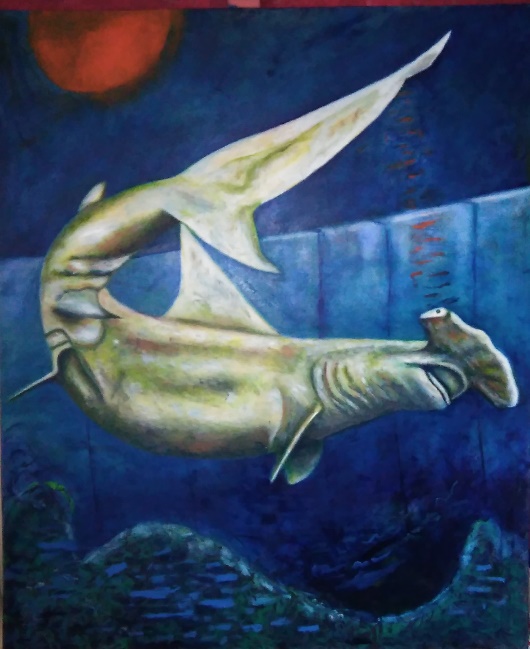 